ENROLLMENT AGREEMENT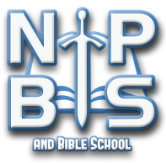 (Revised 12/2012)Submit this form with a one-time registration fee of $50 to:NPBS * P.O. Box 746 * Mandan, ND 58554-0746Educational Experience (School or College, City, State, Grade Completed or Degree Received):CHRISTIAN TESTIMONY AND MINISTRYPlease briefly summarize your salvation experience:AGREEMENT WITH THE STATEMENT OF FAITHThe NPBS Doctrinal Statement begins on Page 17 of the Academic Catalog. Do you agree with the NPBS Statement of Faith? Yes NoTERMS AND CONDITIONSI understand that NPBS is a religious school. Credits earned at NPBS are not guaranteed to be accepted by secular or state-run programs. I also understand that NPBS is currently seeking to become accredited. In signing below, I confirm my intention to enroll at Northern Plains Biblical Seminary. I, the undersigned, have read this agreement in its entirety and agree to the terms herein stated. I have also read the NPBS Academic Catalog and I agree with any and all policies itemized therein. Student, Parent, or Guardian 		Date 		(Signed and Received)	(mm-dd-yyyy)School Official: Accepted and approved this 	 day of 	 20 	By 	 	Date 		(Representative)	(mm-dd-yyyy)TERMSREFUND POLICY: Tuition is refundable when written notice of cancellation is given by the student in accordance with the following schedule:When notice is received prior to, or within seven days after completion of the first day of instruction, or after receipt of the first correspondence lesson by the institution, all tuition and other charges will be refunded to the student.When notice is received prior to, or within thirty days after completion of the first day of instruction, or prior to the completion of one-fourth of the educational services, all tuition and other charges except twenty-five percent thereof will be refunded to the student. When notice is received upon or after completion of one-fourth of the educational services, but prior to the completion of one-half of the educational services, all tuition, and other charges except fifty percent will be refunded to the student.When notice is received upon or after the completion of fifty percent of the educational services, no tuition or other charges will be refunded to the student.TUITION†: Tuition costs at Northern Plains Biblical Seminary are calculated per course (typically 3 hours of credit), not per hour.Undergraduate: $75 per courseSeminary: $150 per courseFEES†: The fee for Northern Plains Biblical Seminary includeRegistration Fee: $50 one-time feeLate Registration Fee: $45 per SemesterComputer Access Fee: $25 per YearNon-credit hour thesis fee: $200 (for Master’s thesis)Graduation Fee: $180ESTIMATED BOOK COSTS†: Books for individual courses are not included in the cost of tuition, as provided in the enrollment agreement. A list of required books for each course (author, title, publisher, edition, ISBN number, cost of new book and used book, where available) is provided is available in the course syllabus. Books can be purchased through NPBS or other sources at the student’s discretion. Book prices typically range between $50 and $200 each. (Regular comparative surveys are conducted to ensure that costs represent fair-market value.) Note: NPBS does not provide textbook refunds on courses dropped or exchanged.DEGREE:  Upon satisfactory completion of a program of study, the student is issued a Degree in recognition of graduation. All students are required to pay the $180 graduation fee in addition to the Total Tuition Cost. The school may withhold a student's Degree and/or Transcripts until the student has fulfilled his/her financial obligation to the school.NONDISCRIMINATION POLICY: Northern Plains Biblical Seminary is an equal opportunity employer, which does not unlawfully discriminate, and seeks to hire persons regardless of race, color, national or ethnic origin, gender, disability, age, or other applicable protected class status.AGREEMENT: This agreement correctly sets forth the entire agreement between the student and parent or guardian, if party to this agreement, and the Seminary. No agreement or understandings shall be binding on either of the parties hereto unless specifically set forth in this agreement or subscribed to by the parties hereto in writing. After my acceptance into Northern Plains Biblical Seminary and Bible School, I hereby agree to adhere to the policies and procedures established by Northern Plains Biblical Seminary and Bible SchoolMODE OF PAYMENT: The applicant hereby agrees to make acceptable payment arrangements with the Seminary based upon individual circumstances. These arrangements may include Check, Cashier's Check, and/or Money Order. 	Student’s Signature: 	† All financial information subject to changeStudent Identification DataStudent Identification DataStudent Identification DataStudent Identification DataStudent Identification DataStudent Identification DataName (Last, First, Middle Initial)Name (Last, First, Middle Initial)Name (Last, First, Middle Initial)Name (Last, First, Middle Initial)Student ID #:Student ID #:Permanent AddressPermanent AddressPermanent AddressCity, State/Province, Zip Code/Postal CodeCity, State/Province, Zip Code/Postal CodeCity, State/Province, Zip Code/Postal CodeAddress 2:Address 2:Address 2:Date of BirthMonth         Day      YearDate of BirthMonth         Day      YearGender (Voluntary) Male            FemaleDay Telephone(       )         -Evening Telephone(       )         -Primary Email:Secondary Email: Primary Email:Secondary Email: Primary Email:Secondary Email: Primary Email:Secondary Email: Married: Yes NoOccupation:Occupation:Occupation:Occupation:Occupation:Closest Relative (not living in same household) – Name (Last, First, Middle Initial)Closest Relative (not living in same household) – Name (Last, First, Middle Initial)Closest Relative (not living in same household) – Name (Last, First, Middle Initial)RelationshipPermanent AddressCity, State/Province, Zip Code/Postal CodeCity, State/Province, Zip Code/Postal CodeCity, State/Province, Zip Code/Postal CodeDay Telephone(       )         -Day Telephone(       )         -Evening Telephone(       )         -Evening Telephone(       )         -Program Identification DataProgram Identification DataProgram Identification DataProgram Identification DataProgram Identification DataProgramSeminary Bible SchoolDegree ProgramYesNoDegree ProgramYesNoMinistry ExperiencePastor	Elder	Christian School TeacherDeacon	Missionary	Christian School AdministratorEvangelist	Church Staff Other __________________	Other __________________Ministry ExperiencePastor	Elder	Christian School TeacherDeacon	Missionary	Christian School AdministratorEvangelist	Church Staff Other __________________	Other __________________Program CreditsTransfer CreditsTransfer CreditsMinistry ExperiencePastor	Elder	Christian School TeacherDeacon	Missionary	Christian School AdministratorEvangelist	Church Staff Other __________________	Other __________________Ministry ExperiencePastor	Elder	Christian School TeacherDeacon	Missionary	Christian School AdministratorEvangelist	Church Staff Other __________________	Other __________________Advisor:Advisor:Date:Date:Comments: